Colegio San Manuel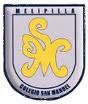 		Asignatura: Matemática 		Profesor: Carolina Bustamante Maldonado		Curso: 3° año básico GUIA N° 4 DE APOYO AL HOGAR MATEMÁTICANOMBRE: ______________________________________________FECHA ENTREGA 15 mayo 2020A continuación, les informo lo siguiente: Las actividades se realizarán bajo este sistema: Trabajo en libro de estudiante, y libro de ejerciciosCuaderno de asignatura                                  ActividadesTEXTO ESTUDIANTE: página 12 hasta 20 CUADERNO DE EJERCICIOS: Página 6 hasta 13 Enviar imagen de trabajo solo del cuaderno de ejercicios de las siguientes páginas 11-12 y 13 2.- De las actividades planteados en el texto y cuaderno de ejercicios en tu cuaderno realizar la siguiente actividad :Lectura y representación de al menos 14 números, debe estar escrito el número y su representación con cifras, con el dibujo y también con monedas (enviar imagen de éste trabajo)OBJETIVOS DE APRENDIZAJE:Contar números del 0 al 1.000 Reconocer y cuantificar hasta el 1.000HABILIDADES / DESTREZAS:Conocimiento de números 0 al 1.000Comprender la relación entre diferentes números.INDICACIONES GENERALES:-Pide ayuda a un adulto para realizar este trabajo.-Busca un lugar tranquilo y luminoso para disponerte a trabajar. -Emplea lápiz grafito y de colores.-Una vez finalizada la guía archívala para mostrársela a tu profesora cuando se reinicien las clases. -Enviar imagen , foto  del trabajo realizado a correo : bustamantemaldonado.carolina@gmail.comCon los siguientes datos: nombre alumno guía n° y cursoINDICACIONES GENERALES:-Pide ayuda a un adulto para realizar este trabajo.-Busca un lugar tranquilo y luminoso para disponerte a trabajar. -Emplea lápiz grafito y de colores.-Una vez finalizada la guía archívala para mostrársela a tu profesora cuando se reinicien las clases. -Enviar imagen , foto  del trabajo realizado a correo : bustamantemaldonado.carolina@gmail.comCon los siguientes datos: nombre alumno guía n° y curso